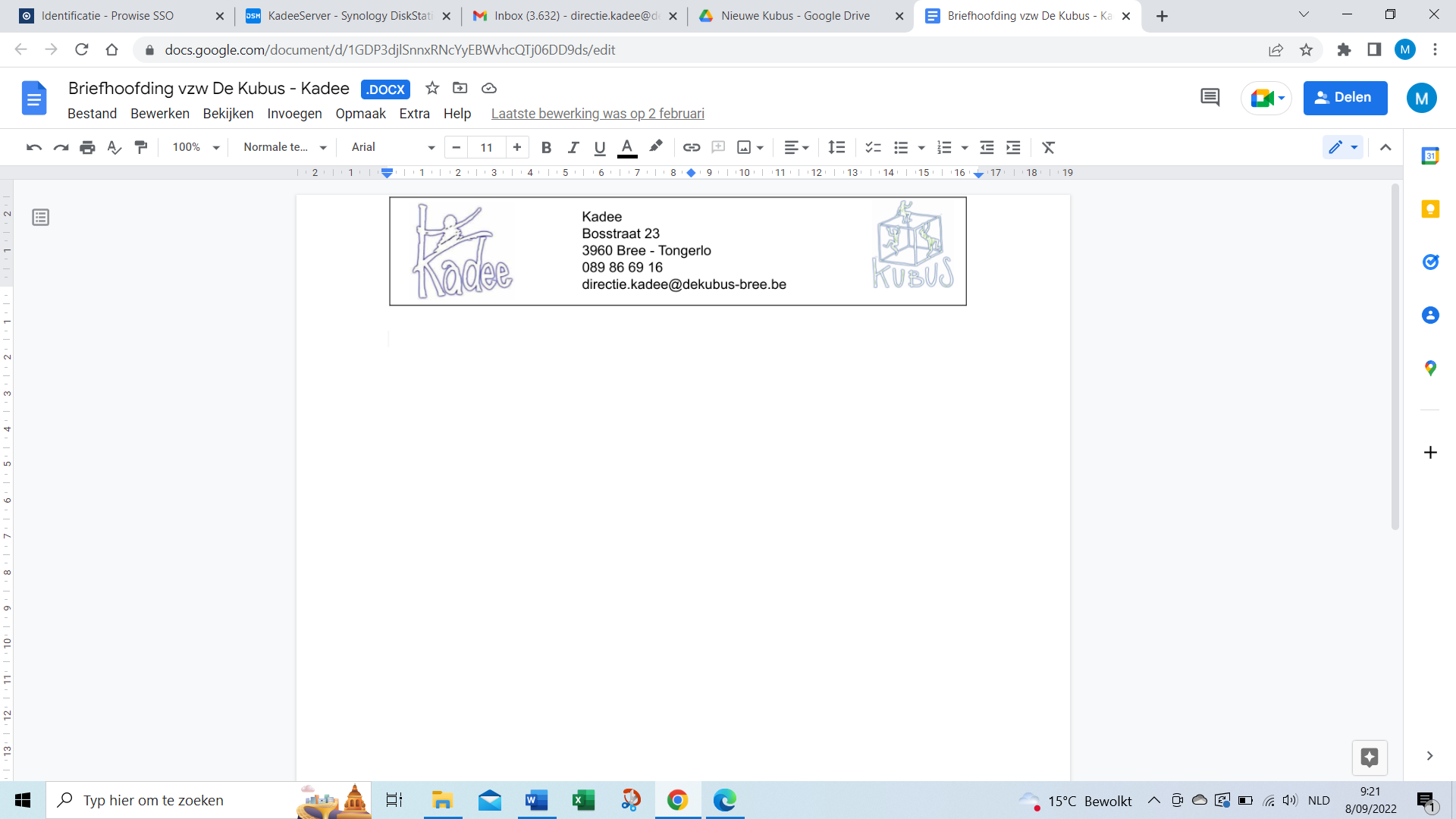 SamenwerkingsafsprakenInformatieRubriek 1	Contactgegevens school/scholen en CLBCentrum: Vrij CLB Limburg afdeling Bree, De Houborn 45, 3960 BreeInstellingsnummer: 114892Centrumbestuur: https://www.vclblimburg.be/contactSchool/scholen: Basisschool kadeeSchoolbestuur:vzw De Kubus Grauwe Torenwal 16 3960 Bree ON 408599632De school/scholen maakt/maken deel uit van de scholengemeenschap: De KubusRubriek 2	School Personeelsleden met een opdracht op vlak van de leerlingenbegeleidingIn de volgende documenten, websites … vind je meer informatie over (onderdelen van) het beleid van de school op leerlingenbegeleiding: …De school communiceert de samenwerkingsafspraken als volgt naar leerlingen, ouders en het schoolteam: De regelgeving bepaalt dat de leerlingen en ouders minimaal via het schoolreglement geïnformeerd worden over de contactgegevens van het CLB en de concrete afspraken over de dienstverlening van de leerlingenbegeleiding. Tevens moeten de concrete afspraken over de dienstverlening tussen de school en het CLB in het schoolreglement worden opgenomen.De school zet de contactpersonen, hun expertise en de bereikbaarheid op de website van de school.Rubriek 3	Ondersteuning van de school door de PBD Op vlak van leerlingenbegeleiding wordt de school ondersteund door:Katholiek Onderwijs VlaanderenMachteld VerhelstGuimardstraat 11040 Brussel02 507 07 84Ellen Huybrechts
Regiocoördinator Tulpinstraat 753500 HasseltRegiodirecteur pedagogische begeleiding Regio Limburgellen.huybrechts@katholiekonderwijs.vlaanderen0478 74 15 80Begeleider/ anker voor onze school: Lief Didden lief.didden@katholiekonderwijs.vlaanderenDe schoolondersteuning gebeurt als volgt:Ze gebeurt op vraag van de school. Op regelmatige basis komt er een (terug) koppeling vanuit de pedagogische begeleiding.Er wordt een begeleidingsplan opgesteld.Rubriek 4	CLBOpeningsuren en bereikbaarheid tijdens de schoolvakantiesAfdeling Bree: https://www.vclblimburg.be/breeHet CLB bezorgt jaarlijks een overzicht van de CLB-medewerkers die betrokken zijn bij de leerlingenbegeleiding op school. Openingsuren:SluitingsdagenGesloten op wettelijke feestdagenGesloten op decretale feestdag, 11 juliGesloten op brugdagen 10 mei 2024, 12 juli 2024, 16 augustus 2024Kerstvakantie: gesloten van 24 december 2023 t.e.m. 2 januari 2024 (andere dagen voormiddag geopend, namiddag op afspraak)Paasvakantie: gesloten van 3 april 2024 t.e.m. 10 april 2024 (andere dagen voormiddag geopend, namiddag op afspraak)Zomervakantie: gesloten van 11 juli t.e.m. 16 augustus (andere dagen voormiddag geopend, namiddag op afspraak)Het CLB-team voor de school Bereikbaarheid op school: De contactpersoon van het onthaalteam neemt tweewekelijks deel aan het zorgoverleg.(TIB)Daarnaast zijn alle CLB medewerkers bereikbaar via mail (voornaam.naam@vrijclblimburg.be) en telefoonBereikbaarheid bij een dringende vraag: Contactgegevens school: Vangeloven Miranda ( directie) 0499 150 731 Infrastructuur voor het CLB op school: Voor de systematische contactmomenten: Het zorglokaal van juf EvelineVoor andere CLB-activiteiten: Het zorglokaal van juf Evelineeen lokaal voor medisch onderzoek wordt volgens de invulling van het uurrooster vrijgegeven aan de clb medewerkers.Beleid Vrij CLBIn de volgende documenten, websites … vind je meer informatie over het centrumbeleid van het CLB: In de volgende documenten, websites … vind je meer informatie over (onderdelen van) het centrumbeleid van het CLB: Organogram van Vrij CLB Limburg Centrumbestuur: https://www.vclblimburg.be/contactWe sluiten in onze werking aan bij de missie, visie en kernwaarden van Vrij CLB Netwerkhttps://www.vrijclb.be/Klachtenprocedure: Via het CLB: klachtenprocedure voor cliënten: te consulteren op de website van Vrij CLB LimburgVia Dept. Onderwijs: https://www.onderwijsinspectie.be/nl/een-klacht-of-een-meldingOrganisatie van de systematische contacten, vaccinaties  en profylactische maatregelen:Er zijn voor de hele schoolloopbaan 5 verplichte contactmomenten en 4 vaccinatiemomenten. De doelstelling van de systematische contactmomenten is voor  alle leerlingen een regelmatig aanbod te voorzien op vlak van welbevinden en gezondheid.Aandachtspunten voor het basisonderwijs:Voor het contactmoment van de eerste kleuterklas zetten we in op maximale aanwezigheid van ouders. Het eerste leerjaar is een contactmoment met een beperkt aanbod.Het  vierde leerjaar is een contactmoment met een beperkt aanbod.Leerlingen van het vijfde leerjaar krijgen enkel een aanbod voor vaccinatie. Leerlingen van het zesde leerjaar  krijgen een meer uitgebreidere onderzoek met focus op de overgang naar het secundair onderwijs.Leerlingen in het eerste secundair krijgen enkel een aanbod voor vaccinatie.Leerlingen in het derde secundair bieden we een uitgebreider contactmoment aan met aandacht voor welbevinden en gezondheid.Systematische contacten voor specifieke doelgroepenWe bieden een systematisch contactmoment aan voor groepen waarbij door een uitzonderlijke schoolloopbaan het verplichte systematische contactmoment niet is doorgegaan in de leerjaren zoals in het bovenstaande kader wordt uitgelegd. Dit bijkomend contactmoment is niet verplicht. In het basisonderwijs zijn dit de anderstalige nieuwkomers die meer dan 1 schooljaar moeten wachten vooraleer ze kunnen aansluiten bij een gewoon systematisch contact.Selectieve onderzoekenVanuit opvolging van de systematische contacten (standaarden van de Vlaamse Wetenschappelijke Vereniging voor Jeugdgezondheidszorg) of in de vraag gestuurde werking kan het nodig zijn om bijkomende beperkte medische onderzoeken te plannen. Afspraken systematische contactmomenten worden nog ingepland . we wachten op contactname CLB ( Martine Vanhove)InentingenHet CLB biedt gratis inentingen aan. Daarbij volgen we het ‘vaccinatieprogramma’ dat door de overheid is aanbevolen. Om ze te krijgen moeten de ouders toestemming geven. Beschermende maatregelen bij besmettelijke aandoeningenHet CLB volgt het draaiboek infectieziekten. Dit draaiboek wordt aangepast en de nieuwe richtlijnen worden toegepast naargelang de richtlijnen geactualiseerd zijn door VWVJ. Indien de school weet dat er een meldingsplichtige besmettelijke aandoening (zie inhoudstafel draaiboek) voorkomt bij haar leerlingen of personeel, neemt de school onmiddellijk contact op met het CLB. De CLB-arts zal in samenspraak met het Agentschap zorg en gezondheid de nodige stappen zetten en communicatie adviezen geven aan de school. De school verspreidt geen informatie zonder overleg met de CLB-arts.Ivm luizen verwijzen we in deze tevens naar het luizenprotocol. Wij geven vanuit de school tevens een luizenkaart mee.Organisatie van de draaischijffunctie van het CLB:Algemene informatie ivm de draaischijffunctie van het CLB  uit de tekst in waaierbrochure voor leerkrachten. Als CLB’ers vormen wij de brug tussen onderwijs, welzijn, gezondheid en werk. Dat geeft ons een unieke positie. Jaarlijks werken we voor pakweg 50.000 leerlingen in Vlaanderen samen met eenexterne partner. Dat kan gaan over partners uit de rechtstreeks toegankelijke jeugdhulp (vb. centrum geestelijk gezondheidszorg) of niet-rechtstreeks toegankelijke jeugdhulp (vb. voorziening voor verblijf van minderjarigen met een handicap), maar evengoed over een oogarts of huisarts of een netwerkpartner die bewegingsactiviteiten aanbiedt voor kinderen en jongeren. Onze rol beperkt zich niet tot toeleiden alleen, we reiken ook handvatten om met de best passende hulpverlening aan de slag te gaan. En we vertalen de noden van de leerling vanuit een onderwijsperspectiefnaar de welzijnsinstellingen en vice versa. We coördineren de afstemming tussen school,ons eigen aanbod en het externe aanbod.In de volgende teksten concretiseren we onze draaischijffunctie t.a.v.:Verwijzing naar logopedieDiagnostiek en redelijke aanpassingen: diagnostiek in relatie tot netwerkpartnersSamenwerking met netwerkpartners werkzaam in de school: Netwerkpartners/CLB/school maken afspraken over volgende onderwerpen:1.	Bereikbaarheid2.	Bekendmaking in duo voorbereiden3.	Doorverwijzing LLB naar netwerkpartner/CLB4.	Doorverwijzing CLB naar netwerkpartner en omgekeerd5.	Organisatie cel en aanwezigheid op de cel: consultfunctie6.	Signaalfunctie 7.	Evaluatie samenwerking op vaste tijdstippen8.	Wie doet wat bij verontrusting9.	Afspraken in kader van duo trajecten netwerkpartner/CLB10.	Afspraken in kader van versterken zorgbeleid PSF fase 0 en fase 1Voor de samenwerking met volgende partners verwijzen we naar bijgevoegde teksten:JAC in schoolKadertekst ELP (eerstelijnspsychologen)Draaiboek NAFTSamenwerkingsafsprakenScholen vinden meer achtergrondinformatie over het decreet leerlingenbegeleiding in de medede-ling over Toelichting bij het decreet betreffende de leerlingenbegeleiding in het basisonderwijs, het secundair onderwijs en de centra voor leerlingenbegeleiding.Rubriek 5	De rol- en taakverdeling van de school en het CLB ter uitvoering van leerlingenbegeleidingVoor dit onderdeel verwijzen we uitdrukkelijk naar toelichting leidraad samenwerkingsafspraken KOV Je vindt hier in rubriek 5 een aantal richtvragen die het gesprek hierover mee richting kunnen geven. KOV en Vrij CLB Netwerk stellen trouwens voor het geheel van de samenwerkingsovereenkomst dat het gesprek erover veel belangrijker is dan het invullen van dit document. Scholen en CLB beslissen samen hoe uitgebreid ze dit document vorm willen geven.Ook vooral van belang om in deze rubriek de onderdelen van de samenwerking te bespreken die vatbaar zijn voor discussie en/of die voor verbetering vatbaar zijn, en/of onduidelijk of nieuw zijn, gezien de concrete samenwerking van CLB met deze specifieke school.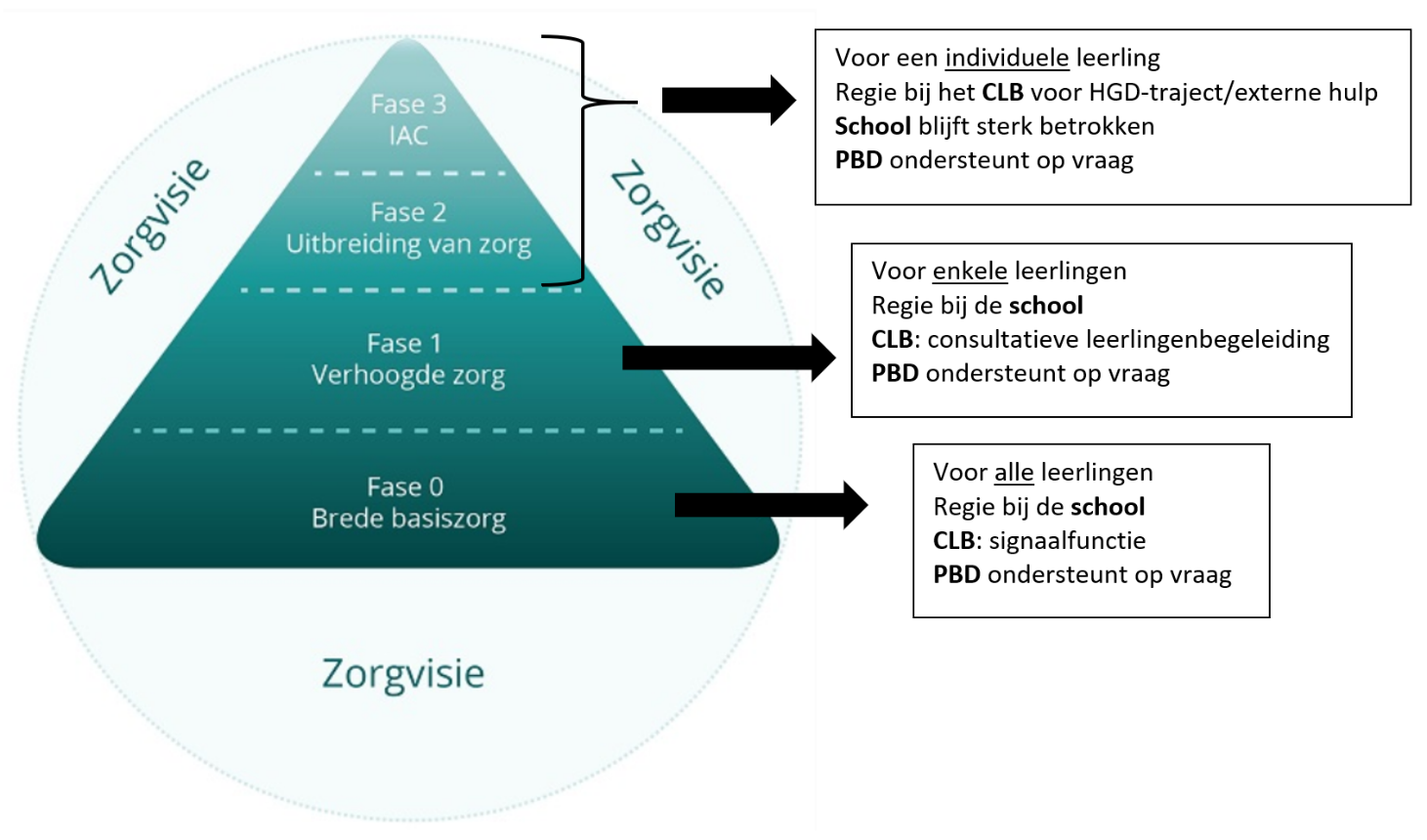 Het overleg over de rol- en taakverdeling leidt tot de volgende afspraken:Overzicht betrokkenen in de verschillende fasen van het zorgcontinuüm Taak van het CLB en PBD in functie van schoolondersteuning: voor een uitgebreide beschrijving van de rol van het CLB en PBD in het versterken van leerlingenbegeleiding verwijzen we naar de Pro-website van katholiek Onderwijs Vlaanderen (eerste inloggen). Wat doet school en wat doet CLB (OT en TT) in  fase 0 en 1 en in fase 2 en fase  3:zie voorbeelden van criteria wanneer er geschakeld wordt tussen fase1 en fase 2 We vragen dat de school het CLB onmiddellijk contacteert in volgende situatiesBesmettelijke aandoeningenKindermishandeling (vermoeden van letsels)Systeemcrisis of schokkende gebeurtenisOnregelmatigheden in de aanwezigheden van leerlingen:Kleuterparticipatie: de school monitort de aanwezigheden van kleuters en meldt zorgwekkende situaties aan het CLB.Spijbelproblematiek: We verwijzen in deze tevens naar het Profiel Leerrechtcoach. Hierin wordt de bijdragen van de verschillende actoren in elke fase van het zorgcontinuüm besproken. Het biedt een basis om de werking ivm Leerrecht uit te werken in de school. Tucht en uitsluiting: we handelen hier vanuit de netoverstijgende policy uitsluiting Verhogen van de onderwijskwalificatieEerste contactmoment ANK: Het CLB voorziet in een eerste contactmoment met de anderstalige nieuwkomer. Het decreet leerlingenbegeleiding (omzendbrief) vermeldt dat de school elke anderstalige nieuwkomer meldt aan het CLB. (zie ook rubriek 6 ivm uitwisseling gegevens tussen school en CLB)Visie ivm gedrag en visie ivm aandacht en werkhouding: deze werden voorgesteld aan de scholen in maart 2023. We verwachten dat de scholen dit intern voorstellen aan hun team. In de loop van 2023-2024 gaan school en CLB met elkaar in gesprek vanuit de vraag: wat betekent deze visie voor de samenwerking in de toekomst.  Leersteuncentrum:De school werkt samen met het volgende Leersteuncentrum: Vrij leersteuncentrum LimburgHet overleg over de rol- en taakverdeling m.b.t. Leersteun leidt tot de volgende afspraken: dit onderdeel is onder constructie en is onderhevig aan verandering nav oprichting Leersteuncentra in 2023-2024. Rol van het Vrij CLB in het OndersteuningsnetwerkAfspraken tussen CLB en het Officieel LeersteuncentrumWe gaan uit van een aantal handvatten voor de opmaak van een gemotiveerd verslag: dit onderdeel is onder constructie en is onderhevig aan verandering nav oprichting Leersteuncentra in 2023-2024. Rubriek 6	De uitwisseling van relevante informatie tussen de school en het CLBHet overleg over de uitwisseling van informatie tussen de school en het CLB leidt tot de volgende afspraken:Ambtsgeheim en beroepsgeheim: zie folder De leerling of zijn ouders blijven eigenaar van de gegevens in het CLB-dossier:Rechten in de hulpverlening m.i.v. recht op dossierinzage.De CLB-medewerkers geeft bij aanvang van het eerste contact met de leerling/ouders uitleg over hun rechten.Welke relevante gegevens kunnen aan elkaar doorgegeven worden:Het CLB heeft ten minste volgende administratieve gegevens nodig van elke leerling: Identificatiegegevens: tenminste naam, voornaam, geboortedatum, klas, adres, telefoon en mailadres. De school communiceert met ouders dat ze dit doorgeeft aan het CLB. De school geeft relevante info aan het CLB om een probleem aan te melden en een traject met een leerling te kunnen starten. De school bespreekt haar zorg en de verwijzing naar het CLB vooraf met de ouders/bekwame leerling. Het CLB communiceert relevante gegevens over de leerling met de school, voor zover dit betrekking heeft op het functioneren op school en de aanpak die nodig is (handelingsgerichte info). Het CLB doet dit enkel mits toestemming van de bekwame leerling/ouders.Eerste contactmoment ANK: Het decreet leerlingenbegeleiding (omzendbrief) vermeldt dat de school elke anderstalige nieuwkomer meldt aan het CLB.  De school zal dit melden aan Karen Corstjens onthaalmedewerker verbonden aan onze school. Dit gebeurt via mail en een verder bespreking volgt tijdens de vaste overlegmomenten.GDPR: Vragen aan Vrij CLB Netwerk om dit op de publieke website te zetten (is gevraagd op 28/2/2020)Leerlingenpaspoort: op het moment dat dit operationeel is maken we afspraken over de toegankelijkheid ervan.Rubriek 7	De informatiemomenten voor leerlingen over de structuur en de organisatie van het Vlaamse onderwijs, het volledige onderwijsaanbod en, specifiek voor secundaire scholen, de aansluiting van het onderwijs op de arbeidsmarktHet overleg over de informatiemomenten leidt tot de volgende afspraken:CLB en school informeren collectief en objectief  over het onderwijslandschap, het studiekeuzeproces en de arbeidsmarkt teneinde ouders en leerlingen in staat te stellen tot het maken van juiste keuzes, die het welbevinden, de betrokkenheid en kwalificatie kunnen bevorderen.CLB en school informeren (minimaal) op volgende scharniermomenten: 6de lager, 2de secundair, 6de (of 7de) secundair. CLB zorgt voor neutrale informatie over het volledige onderwijsaanbod.CLB hanteert het wettelijk voorgeschreven kader zoals omschreven in SO64 – structuur en organisatie van het voltijds secundair onderwijs.We maken gebruik van  Onderwijskiezer.be  om leerlingen en ouders te informeren.De school zorgt ervoor dat de informatieverstrekking geen geïsoleerde actie vormt maar kadert in een begeleidingsproces met de 6 keuzetaken. Zie ook: bouwsteen Onderwijsloopbaan van het vademecum zorgbreed en kansenrijk onderwijs. Infoverstrekking leerlingen 6de leerjaarDe informatie over structuur en organisatie van het secundair wordt verstrekt door de leerkracht van het zesde leerjaar.   We stellen de scholen op de hoogte van de materialen van de reeks ‘Op stap naar’ en de bijhorende website www.opstapnaar.be. School kan de nodige materialen bestellen bij VCLB-service, de webwinkel van Vrij CLB Netwerk.Ze kunnen dit doen via deze link: http://www.vclb-service.be/ en de zoekterm ‘Op Stap’ ingeven. De boekjes worden dan ook rechtstreeks op school geleverd.Op Kadee gebruiken we ‘Op stap naar het secundair onderwijs’Het CLB ondersteunt de leerkrachten in hun taak als keuzebegeleider via verstrekken van informatie en het ter beschikking stellen van begeleidings- en documentatiemateriaal. Het CLB draagt er zorg voor dat de leerkrachten op de hoogte zijn van de nieuwe ontwikkelingen in het secundair onderwijs (bv. Modernisering secundair onderwijs)Informatieverstrekking ouders 6de leerjaarDe netoverstijgende Limburgse CLB-website www.wegwijsinhetsecundaironderwijs.be  is het uitgangspunt in de OLB-informatieverstrekking van het CLB, ter vervanging van de regionale  netoverstijgende infoavonden.CLB-regio’s beslissen zelf welke bijkomende initiatieven ze willen nemen naar specifieke doelgroepen, zeker in functie van kansenbevordering, maar ook ifv BuBaO-schoolverlaters. Indien er een face-to-face-initiatief plaats vindt, vertrekt het CLB vanuit de inhoud van bovenstaande  website.Rubriek 8	De wijze waarop de samenwerking tussen de school en het CLB wordt geëvalueerd en de wijze waarop de afspraken over de schoolspecifieke samenwerking bijgestuurd kunnen wordenDe samenwerkingsafspraken worden op de volgende momenten geëvalueerd:Op de eerste samenkomst met CLB en school.De samenwerkingsafspraken worden als volgt bijgestuurd: men spreekt over wat goed liep en wat nog extra aandacht verdient.Op Kadee is men zeer tevreden over de afspraken die we met het CLB hebben vastgelegd vorig schooljaar.Misschien is het handig naar een volgend schooljaar toe de planning van de medische onderzoeken/vaccinaties in de grote vakantie te verkrijgen.Dit is de materie van de school en wordt in onderling overleg afgesproken.CLB ontvangt een kopie van de samenwerkingsafspraken.Overlegmomenten met Karen Corstjens maandelijks op volgende tijdstippen.22 sept 202320 okt 202317 nov 202315 dec 202302 feb 202401 ma 202422 ma 202303 mei 202424 mei 202414 juni 2024NaamFunctieE-mailadresTelefoonEveline JanniszorgcoördinatorEveline.jannis@dekubus-bree.be0474511024Ingrid SteenselsZorgleerkracht kleutersIngrid.steensels@dekubus-bree.be0474937211Maandag8u30-13u30          Enkel op afspraakDinsdag8u30-13u30          13u00-17u00Woensdag8u30-13u30          13u00-16u00Donderdag8u30-13u30          13u00-17u00Vrijdag8u30-13u30          13u00-16u00NaamFunctieE-mailadresTelefoonKaren CorstjensOnthaalteam: 
Psychopedagogisch 
werkerKaren.corstjens@vrijclblimburg.be089/46 97 30Greet WertelaersBegeleidingsteam:Psychopedagogisch 
consulentGreet.werktelaers@vrijclblimburg.be089/46 97 30Okke VandermeulenBegeleidingsteam:Psychopedagogisch 
consulentOkke.vandermeulen@vrijclblimburg.be089/46 97 30Hannelore JanssenBegeleidingsteam:PsychopedagogischWerkerHannelore.janssen@vrijclblimburg.be089/46 97 30Anick GeerdensBegeleidingsteam:Maatschappelijk werkerAnick.geerdens@vrijclblimburg.be089/46 97 30Noella MiguetPreventief medisch team: artsNoella.miguet@vrijclblimburg.be089/46 97 30Martine VanhovePreventief medisch team: paramedisch werkerMartine.vanhove@vrijclblimburg.be089/46 97 30Gewoon onderwijs1ste kleuter 1ste  leerjaar 4de leerjaar 5de leerjaar 6de leerjaar1ste  sec.3e sec.Buitengewoon onderwijs3 jaar6 jaar9 jaar10 jaar11 jaar12 jaar14 jaarContactmomentXXXXXVaccinatieaanbodX XXEnkel nog 2023-2024X X Soort SCPlaatsPeriodeAfspraken/briefwisseling1ste kleuterOp CLBNa afspraakVia uitnodiging aan ouders1ste leerjaarSchool( onderzoek en spuitje)8 februari 2024School verzamelt ingevulde toestemmingsbrieven per klas.4de leerjaarSchool 4 dec 20239 februari 2024School verzamelt ingevulde toestemmingsbrieven per klas.5de leerjaarSchool 4 dec 2023School verzamelt ingevulde toestemmingsbrieven per klas.6de leerjaarCLB ( uitgebreid onderzoek)7 mei 2024School verzamelt ingevulde toestemmingsbrieven per klas.Anderstalige nieuwkomers (ANK)/Selectieve onderzoekenSoort vaccinatiePlaatsPeriodeAfspraken/briefwisseling1ste leerjaar: polio, difterie, tetanus, kinkhoestPlaats van consult8 februari 2024School verzamelt ingevulde toestemmingsbrieven per klas. 4de leerjaar: mazelen, bof, rubella( 5de lj in 2023,2024 uitdoofscenario)School4 dec 2023idemInhaalvaccinatiesSchoolRegie is bij het CLB. 